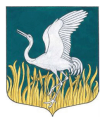 ЛЕНИНГРАДСКАЯ ОБЛАСТЬЛУЖСКИЙ МУНИЦИПАЛЬНЫЙ РАЙОНАДМИНИСТРАЦИЯМШИНСКОГО СЕЛЬСКОГО ПОСЕЛЕНИЯПОСТАНОВЛЕНИЕ от 06 сентября 2023 г.                                                                                                                         № 233                                          В целях приведения нормативно правовых актов в соответствие с действующим законодательством РФ, администрация Мшинского сельского поселения Лужского муниципального района Ленинградской области ПОСТАНОВЛЯЕТ:1. Внести в Постановление администрации Мшинского сельского поселения от 13.06.2017 № 277 «Об утверждении Порядка применения к муниципальным служащим взысканий за несоблюдение ограничений и запретов, требований о предотвращении или об урегулировании конфликта интересов и неисполнение обязанностей, установленных в целях противодействия коррупции (с учетом изменений, внесенных постановлением от 28.06.2019 № 198, от 05.07.2022 № 184)» следующие изменения и дополнения:     - Добавить п.2.5 следующего содержания:«Муниципальный служащий освобождается от ответственности за несоблюдение ограничений и запретов, требований о предотвращении или об урегулировании конфликта интересов и неисполнение обязанностей, установленных настоящим Федеральным законом и другими федеральными законами в целях противодействия коррупции, в случае, если несоблюдение таких ограничений, запретов и требований, а также неисполнение таких обязанностей признается следствием не зависящих от него обстоятельств в порядке, предусмотренном частями 3-6 статьи 13 Федерального закона от 25 декабря 2008 года № 273-ФЗ «О противодействии коррупции»».2. Настоящее постановление вступает в силу с момента подписания и подлежит размещению на официальном сайте администрации Мшинского сельского поселения в сети Интернет http://мшинское.рф/.    3. Контроль за исполнением постановления оставляю за собой.И.о. главы администрацииМшинского сельского поселения                                                                                     В.В. КартавенкоРазослано: в прокуратуру, в делоО внесении изменений и дополнений в постановление от 13.06.2017 № 277 «Об утверждении Порядка применения к муниципальным служащим взысканий за несоблюдение ограничений и запретов,требований о предотвращении или об урегулировании конфликта интересов и неисполнение обязанностей, установленных в целяхпротиводействия коррупции (с учетом изменений, внесенных постановлением от 28.06.2019 № 198, от 05.07.2022 № 184)»